Park Pavilion Bicentennial Park: 900 E Glendale Teeter Park: 505 S. Crowley Rd.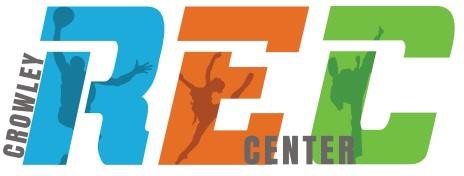 Crowley, TX 76036Phone: (817) 297 – 2201, Ext. 7000									 Rental hours : 8:00 AM – 11:00 PMTotal Amount: 	Make reservations at: Crowley Recreation Center 405 S. Oak St.
Crowley, TX 76036The City of Crowley utilizes the Crowley Code of Ordinances, Section 58 to outline rules governing the Bicentennial and Teeter Park usage. Please read and sign/initial that you understand and agree to the following policies regarding the renting of the City of Crowley park pavilions. This listing is not all inclusive of Section 58, but the ordinance may be viewed online at http://www.ci.crowley.tx.us.No marking, defacing, disfiguring removing or moving any tables, benches, structures, railings, signs, notices or placards, whether temporary or permanent is allowed.No person shall leave any bottles, broken glass, paper boxes, cans, dirt, rubbish, waste or garbage in the park. Lessees must dispose of all of their trash by putting it in the dumpster located next to the Community Center. Trash bags are not provided you must bring your own trash bag to dispose of your trash.All vehicles must be parked in the parking lot and not on the grass.No person shall start or maintain in any park any outdoor fire, except cooking fires which shall be started and maintained only in a barbeque pit. (Pending county burn bans.)Dogs are not allowed to run at large. Dogs must be kept on a leash at all times.No glass containers allowed in park.No alcoholic beverages allowed in park.Permits are needed for exhibits, dramas, motion pictures, radio/TV event, fair, non-commercial carnival, musical event, public meeting, assembly, parade, ceremonies, addresses, speeches or political meetings, use of amplified sound, bounce houses.No loud music or sound after 10:00 pm in the evening.Electricity is not guaranteed at the pavilions.NO REFUNDS WILL BE GIVEN DUE TO INCLIMATE WEATHER UNLESS CANCELLATION IS MADE 48HRS IN ADVANCE. NO EXCEPTIONS.If notice of cancellation is given prior to two weeks of the reservation date, then half of the rental fees will be retained by the city.If notice of cancellation is given less than two weeks, then all fees will be retained by the city.If you are renting a pavilion in the park and intend on having a bounce house during your rental time,Please be aware of the other patrons who will either be before or after your party and have all items removed in a timely manner.You must provide your own generator; you should not plug in bounce houses to pavilion outlets for any reason. This will cause the circuit to blow, leaving you without electricity. There are no employees on duty after hours to come restore electricity at pavilions.There must be an ADULT supervising the bounce house at ALL times and only your guests should be allowed in the bounce house. The City of Crowley is NOT responsible for injuries related to the bounce house.There may only be ONE bounce house allowed per pavilion per rental time.Water slides are NOT allowed nor considered in the category of a bounce house, as there is NO water available to the public for use.Reservations will be posted. Please have your driver’s license and application if needed to have a non- reserved party removed. Please call the non-emergency police department number (817-297-2276) to have a non-reserved party removed if they are not cooperative.Lessee understands and agrees to hold harmless the lesser, the City of Crowley, its agents and employees, from and against any and all claims, expenses, demands, judgments and causes of action of every kind and character for personal injury, death or damage to property, which could occur from or arise out of the activities of lessee or its users. I have read and fully understand the rules and regulations governing the Park/Pavilion reservations. Lessee also understands that the rules, regulations, and fees are subject to change without notice, as they are approved by the City Council.Signature of Lessee	DateToday’s DateRenter’s Last NameRenter’s Last NameRenter’s Last NameRenter’s Last NameRenter’s Last NameFirst NameFirst NameAddressAddressAddressCityCityCityCityZipMailing Address (If different from physical address)Mailing Address (If different from physical address)Mailing Address (If different from physical address)CityCityCityCityZipPhone NumberPhone NumberPhone NumberPhone NumberPhone NumberAlt. Phone NumberAlt. Phone NumberAlt. Phone NumberEmailEmailEmailEmailEmailOrganizationOrganizationOrganizationReservation DateReservation DateHoursFrom:	a.m./p.m	To:	a.m./p.m	Total: 	HoursFrom:	a.m./p.m	To:	a.m./p.m	Total: 	HoursFrom:	a.m./p.m	To:	a.m./p.m	Total: 	HoursFrom:	a.m./p.m	To:	a.m./p.m	Total: 	HoursFrom:	a.m./p.m	To:	a.m./p.m	Total: 	HoursFrom:	a.m./p.m	To:	a.m./p.m	Total: 	PurposePurposePurposePurposeHeadcount (Max capacity: 150)Headcount (Max capacity: 150)Headcount (Max capacity: 150)Headcount (Max capacity: 150)General Rules	InitialsCancellation Policy	Initials